ПРОТОКОЛ № 46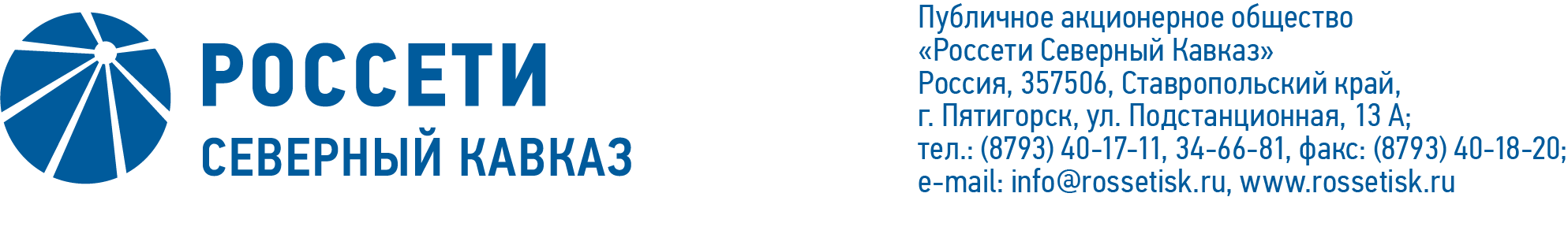 заседания Комитета по технологическому присоединению к электрическим сетям при Совете директоров ПАО «Россети Северный Кавказ»Место подведения итогов голосования: Ставропольский край, г. Пятигорск,                         ул. Подстанционная, д.13а, ПАО «Россети Северный Кавказ».Дата проведения: 03 марта 2022 г.Форма проведения: опросным путем (заочное голосование).Дата составления протокола: 03 марта 2022 г.Всего членов Комитета по технологическому присоединению к электрическим сетям при Совете директоров ПАО «Россети Северный Кавказ» – 4 человека.В заочном голосовании приняли участие:Корнеев Александр Юрьевич,	Курявый Станислав Михайлович, Дианов Леонид Викторович,Скрипальщиков Дмитрий Николаевич.	Кворум имеется. ПОВЕСТКА ДНЯ:1. О рекомендациях Совету директоров Общества по вопросу                              «О текущей ситуации в деятельности Общества по технологическому присоединению потребителей к электрическим сетям за 6 месяцев 2021 года».2. О рекомендациях Совету директоров Общества по вопросу                                                             «О текущей ситуации в деятельности Общества по технологическому присоединению потребителей к электрическим сетям за 9 месяцев 2021 года».3. Об утверждении Плана работы Комитета по технологическому присоединению к электрическим сетям при Совете директоров ПАО «Россети Северный Кавказ» на 2021 – 2022 корпоративный год.ИТОГИ ГОЛОСОВАНИЯ И РЕШЕНИЯ, ПРИНЯТЫЕ ПО ВОПРОСАМ ПОВЕСТКИ ДНЯ:Вопрос №1: О рекомендациях Совету директоров Общества по вопросу                              «О текущей ситуации в деятельности Общества по технологическому присоединению потребителей к электрическим сетям за 6 месяцев 2021 года».Решение:Рекомендовать Совету директоров Общества принять следующее решение:«Принять к сведению Отчет о текущей ситуации в деятельности 
Общества по технологическому присоединению потребителей
к электрическим сетям за 6 месяцев 2021 года согласно приложению к настоящему решению».Голосовали «ЗА»: Корнеев А.Ю., Курявый С.М., Дианов Л.В., Скрипальщиков Д.Н.«ПРОТИВ»: нет. «ВОЗДЕРЖАЛСЯ»: нет.Решение принято единогласно.Вопрос №2: О рекомендациях Совету директоров Общества по вопросу                                                             «О текущей ситуации в деятельности Общества по технологическому присоединению потребителей к электрическим сетям за 9 месяцев 2021 года».Решение:Рекомендовать Совету директоров Общества принять следующее решение:«Принять к сведению отчет о текущей ситуации в деятельности 
Общества по технологическому присоединению потребителей
к электрическим сетям за 9 месяцев 2021 года в соответствии
с приложением к настоящему решению».Голосовали «ЗА»: Корнеев А.Ю., Курявый С.М., Дианов Л.В., Скрипальщиков Д.Н.«ПРОТИВ»: нет. «ВОЗДЕРЖАЛСЯ»: нет.Решение принято единогласно.Вопрос №3: Об утверждении Плана работы Комитета по технологическому присоединению к электрическим сетям при Совете директоров ПАО «Россети Северный Кавказ» на 2021 – 2022 корпоративный год.Решение:Утвердить План работы Комитета по технологическому присоединению к электрическим сетям при Совете директоров ПАО «Россети Северный Кавказ»                на 2-е полугодие 2021 – 1-е полугодие 2022 года в соответствии с приложением 1 к настоящему решению Комитета.Голосовали «ЗА»: Корнеев А.Ю., Курявый С.М., Дианов Л.В., Скрипальщиков Д.Н.«ПРОТИВ»: нет. «ВОЗДЕРЖАЛСЯ»: нет.Решение принято единогласно.Приложение:1.План работы Комитета по технологическому присоединению к электрическим сетям при Совете директоров ПАО «Россети Северный Кавказ» на 2-е полугодие 2021 – 1-е полугодие 2022 года.Приложение:2.Опросные листы членов Комитета по технологическому присоединению к электрическим сетям при Совете директоров ПАО «Россети Северный Кавказ», принявших участие в голосовании.Председатель Комитета Председатель Комитета   А.Ю. КорнеевСекретарь Комитета                                                     Н.В. Толмачева    Н.В. Толмачева